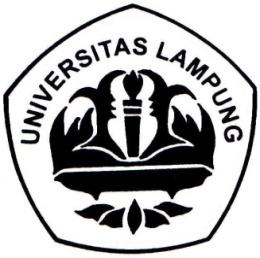 TANDA PENYERAHAN ARTIKEL	DAN PERNYATAAN KEASLIAN ARTIKEL	Nama	: Ardhi YudisthiraNIP/NPM	: 1423031003Jurusan	: Pendidikan IPSProgram Studi 	: Magister Pendidikan IPSLembaga Pengirim Artikel	:  Magister Pendidikan IPS Judul	: Studi Perbandingan Ketrampilan Sosial (Social Skill) Menggunakan Model Pembelajaran Kooperatif Tipe MURDER dan Time Token Arrends  pada Siswa Kelas VII SMP Negeri 19  Bandar LampungPernyataan 	: Artikel ini adalah karya penulis sendiri, bukan contekan/plagiat, dan belum pernah dipublikasikan		………………………………………………………………………	………………………………………………………………………	………………………………………………………………………Tanggal diserahkan	: ………….………………………………………………………….			Bandar Lampung,                  2019			Yang menyerahkan danPengelola Jurnal,			yang membuat pernyataan,Yoswinda, M.Pd.			Ardhi Yudisthira						NPM 1423031003MengetahuiKetua Program Studi,Dr. Trisnaningsih, M.Si.NIP 19561126 198303 2 001